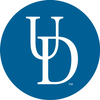 University of DelawareUndergraduate Research Winter Showcase, Scholarly and Creative WorksFebruary 15, 2023Welcome to the Undergraduate Research Winter Showcase! Please find below a scheduled list of our wonderful presenters.  Thank you for attending, and please take a boxed lunch at your own convenience.12:00-12:10: Introduction/Setting Up12:15-12:35: 1st Lightning Talk12:40-1:00: 1st Poster Session1:05-1:30: 2nd Lightning Talk1:35-1:55: 2nd Poster Session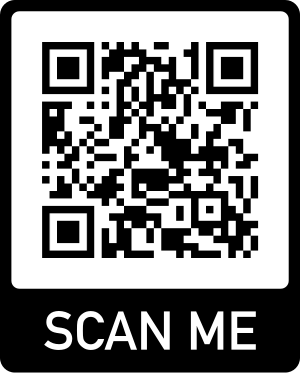 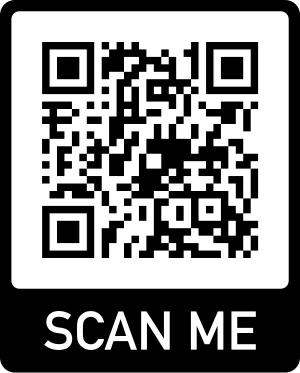 Follow us on social media for up to date 
information about research programs and opportunities!Adam BonarAssessing the Impact of Hyperglycemia and Dyslipidemia on the Endothelial Glycocalyx: Expression of CD36 and Syndecan-1Alexandra SchafferTransgelin and Alpha Smooth Muscle Actin Interactions in Lung and Aorta CellsLaura WeinsteinThe Effect of Triton X-100 on PEG-PLGA NanoparticlesLuke FracekTesting RNA Polymerases for their Ability to Use NAD+, NADH as Non-Canonical Initiating NucleotidesQi ZhangEngineering Peptides and Hydrogels with Controlled Degradation for Biological ApplicationsShannon RosenSemi-Automated Intervertebral Disc Segmentations of Scoliotic SubjectsAnoushka BuddhikotImproving Biocatalysis Techniques in the Synthesis of DroxidopaJan AhmedExpander GraphAlyson MolnarThe Interactive Effects of Prenatal Substance Exposure and Maternal Nurturance on Infant Brain MorphologyCaroline BowersExamining the Tropic Ecology of Clearnose Skates in Delaware Bay Using Stable Isotope AnalysisDaniel SweeneyThe Stigmatizing Effects of Catholicism on the  Understanding and Expression of Homosexuality Among Emerging Adult MenDhvanil PatelConstructing a Heterostructure from MoS2 and Fe5GeTe2 MonolayersEliana SchulmanEmma ArcherAssociations Between Food Insecurity and Sleep in Preschool Children and their ParentsEmma HudginsEndothelial Cell Metabolism in ObesityErica SchoenfeldThe Effect of NAD 5’-Capping of RNA on Plasmid Replication in E.coliGianna MetzgerSecretory Immunoglobulin A’s Effect on Cyathostomin Infection in the EquineIshika GovilExpanding the Genetic Code of Bacteria by Engineering Enzymes to Incorporate New Amino AcidsJacob HewesEffects of Cell Migration on Polyethyleneimine/DNA Polyplex Transfection Efficacy and MechanismEffects of Cell Migration on Polyethyleneimine/DNA Polyplex Transfection Efficacy and MechanismJenna LoquercioThe Impact of Surgical Masks on Emotion Perception and Gender IdentificationJenna TomaschFASH-A-LETES: Understanding High-Performance Sportswear Design and Research from the Inside OutJessica PidgeonJohn Salsina-TobiasImpact of vitamin B12 on the chemotaxis of C. elegans expressing neuronal amyloid-betaAimes SkewersEpigenetic Effects of a Spinal Cord Injury in Early LifeAmanda ReedThe Impact of Commitment on Allyship Behavior Toward the LGBTQ+ CommunityCatherine ClarkLeah ColaizziA Visual Guide for Your LungsObed UsenborThe Effects Context has on Intuitive LearningSlade Goldman“ChemisTree”: A novel, interactive chemistry game to teach students about The electron configurations of atoms and ionsWilla LaneAlexia ScottoThe Combination of Painting and CeramicsLindsey WangTowards 3D Image Rendering From 2D Drone Image CapturesRory RaymerOptimizing In-Vitro Cultivation Techniques for Protozoans of the Equine Hind-gutSarah GustafsonMiguel PrysakarThe epigenetic effect of maternal buffering in rodent pups exposed to a predator odorShivam ChauhanAdvancing Simple Forward Design with Tandem CFD and Simulink of Flow Structuring Hierarchal Materials for Soft Actuator ApplicationsSilo MurphyK-profile Analysis of Linear OperatorsSophie OlsonDetermining TRMT1-Protein Interaction Partners through Proximity LabelingSrinikhita BomasamudramPotential cADPR Binding Partners and their Significance in the Thoeris SystemTalia CollierPomegranate peel metabolite analysis through liquid chromatography-mass spectrometryTalia GillespeThe Association Between Actors’ Behavior and Relationship Quality on Partners’ ReactionWendy Sanches-RodriguezExamining effects of Attachment and Biobehavioral Catch-up on mothers with histories of opioid-useZsanaia Queen BadiangEx Vivo Culture of Mouse Femoral Heads Results in Osteoarthritis-like Gene ExpressionDenise BeckerMadeline DownerLenape Edible Forest GardenElina Rodriguez and Daria WillisEffects of Maternal Immune Activation on Embryonic Day 15 on the Maternal and Fetal Immune Response